ТОМСКАЯ ОБЛАСТЬМОЛЧАНОВСКИЙ РАЙОНАДМИНИСТРАЦИЯ МОГОЧИНСКОГО СЕЛЬСКОГО ПОСЕЛЕНИЯПОСТАНОВЛЕНИЕот «09»  декабря  2017 г.								№ 153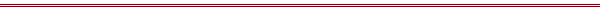 с. МогочиноО внесении изменений в постановление администрации Могочинского сельского поселения от 03.11.2017 № 136 «Об утверждении предварительных итогов социально – экономического развития за 2017 год и прогноза социально-экономического развития Могочинского сельского поселения на 2018 год и на период 2019- 2020 годы»В соответствии с заключением от 08.12.2017 № 41 на проект решения Совета Могочинского сельского поселения «Об утверждении бюджета муниципального образования Могочинское сельское поселение на 2018 год» в рамках экспертно-аналитического мероприятия «Экспертиза проекта решения бюджета Могочинского сельского поселения на 2018 год»ПОСТАНОВЛЯЮ:Внести в Постановление Администрации Могочинского сельского поселения от 03.11.2017 № 136 «Об утверждении предварительных итогов социально – экономического развития за 2017 год и прогноза социально-экономического развития Могочинского сельского поселения на 2018 год и на период 2019- 2020 годы» следующие изменения: Наименование постановления изложить в новой редакции: «Об утверждении ожидаемых итогов социально – экономического развития за 2017 год и прогноза социально-экономического развития Могочинского сельского поселения на 2018 год и на период 2019- 2020 годы».Приложение 2 к постановлению Администрации Могочинского сельского поселения изложить в новой редакции: Основные показатели прогнозасоциально-экономического развитияМогочинского сельского поселения на 2017 – 2020 г.г.2. Настоящее постановление вступает в силу со дня его официального опубликования. 3. Контроль за исполнением настоящего постановления оставляю за собойЗаместитель Главы АдминистрацииМогочинского сельского поселения											О. В. СотоваА. В. Меняйло(838256)33-3-55№ПоказателиЕд. изм.2016 г. отчет2017 г. оценка№ПоказателиЕд. изм.2016 г. отчет2017 г. оценкаВариант 1Вариант 1Вариант 1Вариант 2Вариант 2Вариант 2№ПоказателиЕд. изм.2016 г. отчет2017 г. оценка2018 г. прогноз2019 г. прогноз2020 г. прогноз2018 г. прогноз2019 г. прогноз2020 г. прогноз1Численность постоянного населения (на конец года)чел.38333884384738803880389038953897в том числе:городскогочел.сельскогочел.383338843847388038803890389538972Число родившихсячел.43414545455050513Число умершихчел.47404850504850505Общий коэффициент рождаемостичел. на 1000 населения11,2210,5614,511,6011,6012,8512,8413,096Общий коэффициент смертностичел. на 1000 населения12,2610,318,712,8912,8912,3412,8412,837Коэффициент естественного прироста (убыли)чел. на 1000 населения-41-3-5-5+20+18Численность безработных (на конец года)чел.45325835353232329Уровень зарегистрированной безработицы (на конец периода)%1,171,01,00,90,91,00,90,910Отгружено товаров собственного производства, выполнено работ и услуг собственными силами, всегомлн. руб.5,36,06,05,35,35,56,06,511Объем платных услуг населениюмлн. руб.0,250,270,280,250,250,280,270,312Оборот розничной торговлимлн. руб.34,04,57334,573313Ввод в эксплуатацию жилых домов за счет всех источников финансированиям2 общ. пл.108,8136,114Доходы бюджета, всего:тыс. руб.16 868,316 603,515 618,09 022,79 965,09 434,29 169,09 043,9в том числе:15Налоговые доходы:тыс. руб.3 125,82 392,72 352,32 498,13 440,42 850,92 633,42 505,4- НДФЛ783,6750,9812,3814,0816,0767,3759,1759,1-налог на имущество физических лицтыс. руб.51,1132,153,055,057,091,691,691,6-земельный налогтыс. руб.98,185,789,092,095,091,9105,7105,7- госпошлинатыс. руб.29,037,037,038,037,433,040,040,0Акцизытыс. руб.2 164,01 387,01 361,01 499,12 435,01 775,51 637,01 509,0 16Неналоговые доходы:тыс. руб.74,1161,258,058,077,873,065,065,0-аренда имуществатыс. руб.40,035,022,023,022,037,529,029,0- прочие доходы (найм жилья)тыс. руб.33,033,034,035,053,833,033,533,5- штрафытыс. руб.0,088,20,00,00,00,00,00,0-аренда землитыс. руб.0,02,00,00,02,00,00,00,0-прочие неналоговые доходытыс. руб.2,03,02,00,00,02,52,52,5Дотации тыс. руб.6 715,96 450,76 440,26 524,66 524,66 583,36 535,66 538,5Расходы бюджета, всего:тыс. руб.17 805,818 633,815 618,09 022,79 965,09 434,29 169,09 043,9Общегосударственные вопросытыс. руб.5 207,15 504,75 575,45 345,35 385,35 580,05 680,95 700,9Национальная оборонатыс. руб.243,8251,0255,80,00,00,00,00,0Расходы на национальную безопасность и правоохранительную деятельностьтыс. руб.78,6176,936,036,036,036,036,036,0Национальная экономикатыс. руб.6 791,57 319,35 357,91 499,12 435,01 775,51 637,01 509,0Расходы на ЖКХтыс. руб.3 138,82 618,92 168,82 072,32 038,72 008,71 745,11 728,0Культура, искусство, средства массовой информациитыс. руб.50,050,050,050,050,050,050,050,0Физическая культура и спорттыс. руб.20,020,0367,120,020,020,020,020,0Социальная политика тыс. руб.2 276,02 693,01 807,00,00,00,00,00,0Наименование показателейНаименование показателейНаименование показателейНаименование показателейЕд. изм.2016год(отчет)2017г(оценка)Вариант 1Вариант 1Вариант 1Вариант 2Вариант 2Вариант 2Наименование показателейНаименование показателейНаименование показателейНаименование показателейЕд. изм.2016год(отчет)2017г(оценка)2018год(прогноз)2019год (прогноз)2020год (прогноз)2018год(прогноз)2019год (прогноз)2020год (прогноз)111124678678Валовой сбор во всех категориях хозяйств:Валовой сбор во всех категориях хозяйств:Валовой сбор во всех категориях хозяйств:Валовой сбор во всех категориях хозяйств:Зерна, всегоЗерна, всегоЗерна, всегоЗерна, всеготонн0,00,00,00,00,00,00,00,0Картофеля,  всегоКартофеля,  всегоКартофеля,  всегоКартофеля,  всеготонн1200,01200,01280,01300,01300,01200,01350,01380,0Овощей, всегоОвощей, всегоОвощей, всегоОвощей, всеготонн140,0140,0150,0160,0160,0150,0150,0150,0Мясо (скот и птица на убой в живом весе), всегоМясо (скот и птица на убой в живом весе), всегоМясо (скот и птица на убой в живом весе), всегоМясо (скот и птица на убой в живом весе), всеготонн42,042,043,043,045,048,050,055,0Молоко, всегоМолоко, всегоМолоко, всегоМолоко, всеготонн300,0300,0306,0310,0310,0350,0370,0380,0Объем ввода жильяОбъем ввода жильяОбъем ввода жильяОбъем ввода жильякв. м108,8136,1Оборот розничной торговли во всех каналах реализацииОборот розничной торговли во всех каналах реализацииОборот розничной торговли во всех каналах реализацииОборот розничной торговли во всех каналах реализациимлн. руб.160,0160,0220,0250,0250,0250,0260,0265,0Количество малых предприятийКоличество малых предприятийКоличество малых предприятийКоличество малых предприятийед.-----Численность официально зарегистрированных безработныхЧисленность официально зарегистрированных безработныхЧисленность официально зарегистрированных безработныхЧисленность официально зарегистрированных безработныхчеловек5845484545323333